5-Minute Study SkillsNatalie Alana Ashton
nataliealanaashton@gmail.com
In the UK, tutors are the main point of contact that undergraduate students have with their philosophy department. Unless lecturers make a point of discussing essay writing technique, then tutorials are the place that they will naturally ask questions.Because of this, I spend the first 5 minutes of each of my tutorials discussing a key skill that students need to develop for essay writing, and for doing philosophy more generally. This has received good feedback from students and a similar format is now used by many other tutors at the University of Edinburgh.Below are a series of example handouts, including the topics that I typically use for first year courses. These are courses with 10 x 1 hour tutorials, which are assessed by a mid-term essay of 1500 words, and an end of term exam (the formats of which vary).I’m very happy for these to be used by anyone that would find it helpful.Welcome!										    .Attendance policyWhat is a tutorial?What you should expect from meWhat I will expect from youThis Week                                                                                     		    .We’re discussing [target reading].Discussion                                                                                             .Question 1Question 2Question 3Is there anything else from the readings or lectures that you’d like to discuss?Next week                                                                                                             .
Please be prepared to discuss [target reading].5 Minute Study Skills								    .Essay advice: Part OneWhen planning your essay, think of it like a Scooby-Doo sandwich.This Week                                                                                     		    .We’re discussing [target reading].Discussion                                                                                             .Question 1
Question 2
Question 3
Is there anything else from the readings or lectures that you’d like to discuss?
Next week                                                                                                             .
Please be prepared to discuss [target reading]. 5 Minute Study Skills									    .Essay Advice: Part TwoAll good essays start with a clear explanation (the VIEW part of the ‘sandwich’).This is the part where you get to show off your knowledge of the key points of the topic (the ones you’ve been directly taught), and it also makes a big difference to how clear your argument will be.Think about which points your reader needs to make sense of the view you are explaining, and the argument you will make.Limit how much you talk about the wider implications in the rest of the text (often this won’t be relevant to the question).If you use quotes: make sure you embed them and explain them.Take your time with this bit, it’s important. And if you nail it, then you’ve already secured a good few marks before the reader even gets to the criticism.This Week                                                                                     		    .We’re discussing [target reading].Discussion                                                                                             .Question 1
Question 2Question 3Is there anything else from the readings or lectures that you’d like to discuss?Next week                                                                                                             .
Please be prepared to discuss [target reading].5 Minute Study Skills									    .Essay advice: Part ThreeYour argument should have depth rather than breadth.You need to convince the reader of your conclusion using a single, cohesive line of argument. Usually, this means evaluating one objection to the view in question. So after the VIEW you need to explain:An OBJECTION (which might be asked for in the question)A REPLY to this objection (up to you)A RESPONSE to this reply (up to you)On the back of this handout is a grid to help you keep track of the different lines of arguments that arise about the view we’ll be discussing in today’s tutorial. In an essay you should base your essay structure on one of the rows, not the first column. This Week                                                                                     		    .We’re discussing [target reading].Discussion                                                                                             .Question 1
Question 2
Question 3
Is there anything else from the readings or lectures that you’d like to discuss?
Next week                                                                                                             .
Please be prepared to discuss [target reading].Fill in the grid with the objections that you discus, and any replies and responses that you can think of. You should base your essay structure on one of the rows, not the first column. Filling out a similar grid for each topic is a good way to revise.5 Minute Study Skills									    .Essay advice: Part FourThese are the criteria you will be assessed on (taken from the course guide):This Week                                                                                     		    .We’re discussing [target reading].Discussion                                                                                             .Question 1Question 2Question 3Is there anything else from the readings or lectures that you’d like to discuss?Next week                                                                                                             .
Please be prepared to discuss [target reading].5 Minute Study Skills                         						    .Exam Preparation: Part OneSoon you’ll be getting feedback on your essays. This stuff is important. Whatever your mark is, read the feedback.Look at the grid to get a general idea of which areas you need to focus onLook at the comments written on the actual essay to see comments on specific parts (not all of this will have contributed to your mark)Look at the comments on the feedback sheet (these directly explain what contributed to your mark)Actively think about what you’re going to improve on for the exam.Get in touch if there’s anything you don’t understand or want more advice on.This Week                                                                                     		    .We’re discussing [target reading].Discussion                                                                                             .Question 1
Question 2
Question 3
Is there anything else from the readings or lectures that you’d like to discuss?Next week                                                                                                             .
Please be prepared to discuss [target reading].5 Minute Study Skills                         						    .Exam preparation: Part TwoThe format:The essay will be x hours longThere will be y questions to choose from; you need to answer z.Each question is worth proportion of the final mark. If you fail to answer the last question the maximum grade you can obtain is ??). So plan your time, and stick to it. This Week                                                                                     		    .We’re discussing [target reading].Discussion                                                                                             .Question 1
Question 2
Question 3
Is there anything else from the readings or lectures that you’d like to discuss?
Next week                                                                                                             .
Please be prepared to discuss [target reading].5 Minute Study Skills									    .Exam Preparation: Part ThreeIn the exam:Read each question carefully a couple of times.
What view (topic/author) does it want you to evaluate?Is an objection specified, or can you choose?What reply might be made by defenders of the view?What is your response to this reply?
Double-check that your response can be framed as an answer to the question. This Week                                                                                     		    .We’re discussing [target reading].Discussion                                                                                             .Question 1
Question 2
Question 3
Is there anything else from the readings or lectures that you’d like to discuss?
Next week                                                                                                             .
Please be prepared to discuss [target reading].5 Minute Study Skills									    .Revision tips:You don’t need to revise every topicFor the topics you do revise, make sure you can explain the key views, and defend an opinion on them.In the exam:Tailor your answer to the question. (Don’t just blurt out what you know) Focus on clarity.This Week                                                                                     		    .We’re discussing [target reading].Discussion                                                                                             .Question 1
Question 2
Question 3

Is there anything else from the readings or lectures that you’d like to discuss?

Next week                                                                                                             .
Please be prepared to discuss [target reading].5 Minute Study Skills                         						    .Revision Game: The hot seat.I’m going to give you each a ‘topic card’. Write down a term, argument, or idea that you need to revise, or that you don’t understand – don’t show this to anyone else.Someone will sit in the hot seat, facing away from the board. The scribe will then pick one of the topic cards at random, and write the topic that it contains on the board.The audience have to explain the topic without using the words on the board (the scribe will make notes) so that the person in the hot seat can guess what the topic is.At the end I’ll photograph the board filled with notes, and email them to you all as a starting point for your revision.This Week                                                                                     		    .We’re discussing [target reading].Discussion                                                                                             .Question 1
Question 2
Question 3
Is there anything else from the readings or lectures that you’d like to discuss?
Next week                                                                                                             .
Please be prepared to discuss [target reading].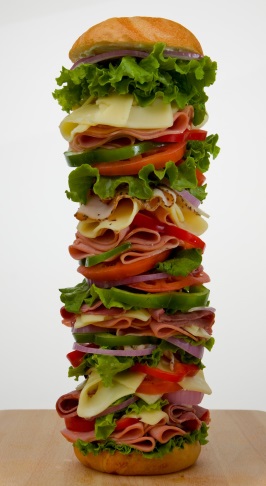 Introduction> ViewObjection <> ReplyResponse <ConclusionOBJECTIONREPLYRESPONSEClarityOriginality Is the writing clear? Is the grammar and spelling correct? Is the language used appropriate? Is there evidence of independent thought? Is there critical engagement with the material?StructureArgument Is a clear thesis or position stated? Is an argument, or arguments, offered in    support of the thesis? Does each part of the essay/exam have a clearly indicated purpose? Is the argument convincing? Are the inferences valid? Are obvious objections anticipated?Understanding Is a sound understanding of relevant issues demonstrated? Is the exposition of others’ views accurate? Are technical terms adequately defined?